PARENT/GUARDIAN--ECONOMIC STATUS SAMPLE FORMDear Parents/Guardians:This form will provide information needed by the Maine Department of Education to determine PUT SCHOOL NAME HERE ‘s eligibility status for State Economically Disadvantaged funds available under the Essential Programs & Services Funding Act.  Data in this form is not for school lunch purposes, only to determine economic disadvantaged status*.     If you have any questions, please call ______________________ at ________________.  The due date to return this form to your school administrator is September___, 2020.  Thank you for your cooperation.Sincerely,School Administrator
________________________________________________________________________________________________________
Please use the table below as guidance to determine your student’s economic status.  If household income is less than the Annual or Monthly earnings for your household size in the chart below, then your student meets the economic disadvantaged status criteria.  Household size includes adults and children. 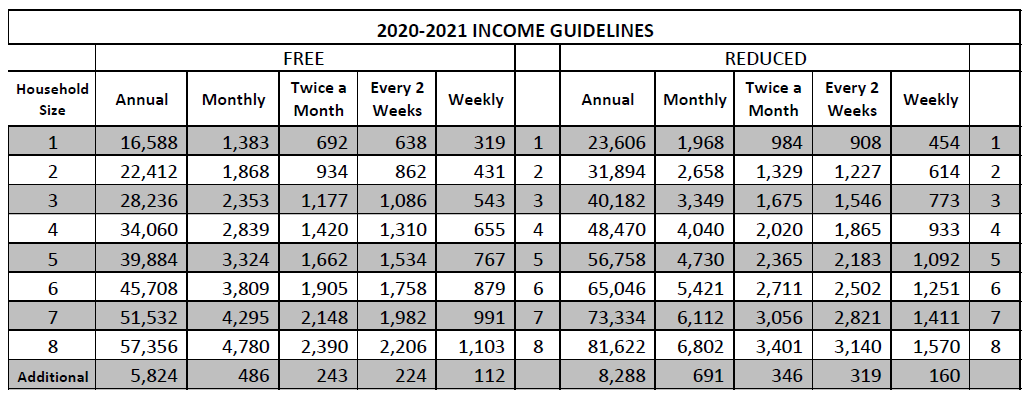 Please duplicate this form for additional children.  Return this form to your child’s school by September ___, 2020Signature of Parent: _________________________________________________	Date: ________Student’s Last NameStudent’s First NameName of SchoolStudent’s Current GradeStudent Meets Free Category GuidelinesStudent Meets Reduced Category Guidelines